Характеристика этапов урока№Название этапа,цельСодержание этапаДеятельность учителяДеятельность учащихсяФормаработыРезультат1.Организационный этап.ПриветствиеМотивация с помощью стихотворения- А ну-ка, дети, встаньте в ряд!Я – командир, вы – мой отряд!Ум и сердце в работу вложи,Каждой секундой в труде дорожи!Здороваются с учителем.Садятся.ФронтальнаяФормирование УУД:(Р) волевая саморегуляция2.Актуализация знаний.БеседаРечевая разминка- Сегодня мы отправимся в путешествие по стране знаний Угадайте на чемЗдесь и летом, и зимой
Всем уютно и тепло.
Нет ни снега, не дождей,
И всегда полно людей.
Под землей кого куда
Развезут всех поезда.- Что такое метро?-А как нам попасть туда?- А в нашем городе есть метро?- А когда оно было построено?- Как называется ближайшая к нам станция метро? Почему?- Скажите, какие звуки мы слышим, когда едет поезд? - Итак, отправляемся на станцию «Начальная» - Прочитай, пожалуйста, эпиграф к уроку.(на доске вывешена пословица «Не торопись отвечать, торопись думать»)- Ребята, как называются высказывания данного вида? - Как вы думаете, что она означает?- Правильно! Эта пословица будет нашим главным правилом не только на сегодняшнем уроке, но и за его пределами.Я желаю вам хорошо думать и правильно говорить. -Метро.- Это железная дорога под землёй.-По эскалатору. Это движущаяся лестница. В 1935 году-Теплый Стан, т.к. рядом улица Теплый Стан- чух-чух- ту-ту.Ученик читает пословицу, остальные слушают.- Это пословица.- Прежде чем ответить, нужно хорошо подумать…Дети читают хором:.ФронтальнаяПоказ на схемеФормирование УУД:(Р) самоконтроль: осознание того, что уже усвоено и что ещё нужно усвоить, осознание качества и уровня усвоения.(К) умение выражать свои мысли с достаточной полнотой и точностью; умение слушать и понимать речь других.(П) формирование мыслительных операций: анализ, сравнение, обобщение.3.Постановка цели и задач урока.Беседа, подведение к теме урока- Хорошо, вы отлично справились с первым заданием. Отправляемся до следующей станции «Узелки»- Ребята, какой прием мы используем, чтобы память была крепче? Как говорят взрослые, когда хотят чтобы что-то закрепилось в нашей памяти, завязалось?- Верно. Очень-очень давно, когда люди еще не умели ни писать, ни читать и не знали ни одной буквы, что использовали люди, когда не умели читать и писать?  - Хорошо. Они использовали палочку или веревку, к которой был привязан ряд разноцветных шнурков с завязанными узелками. Что было привязано к палочке?- Узелки были различными по форме, по-разному размещались на веревке, каждый узелок имел свое условное значение. С их помощью древние народы могли передать какое-то сообщение, о чем-то сказать своим соседям и друзьям, запомнить что-то важное. - Что могли передать древние народы с их помощью?- Выражение «узелки на память» осталось в языке. Оно используется тогда, когда люди хотят сказать: «Запомни! Это важно!»- Так какая же тема нашего урока? - Верно! Вы уже изучили алфавит. Значит, какая цель нашего урока?- Завязываем «узелки».- они использовали палочку или веревку.- ряд разноцветных шнурков с завязанными узелками.- Древние народы могли передать какое-то сообщение, о чем-то сказать своим соседям и друзьям, запомнить что-то важное.- «Узелки на память».- Наша цель – повторение букв и звуковфронтальнаяФормирование УУД:(Р) волевая саморегуляция в ситуации затруднения;(К) умение выражать свои мысли с достаточной полнотой и точностью; умение слушать и понимать речь других; учитывать разные мнения.(П) умение ставить и формулировать проблему с помощью учителя4.Обобщение и систематизация знаний. Подготовка учащихся к обобщенной деятельности.Чтение стихотворения В.БерестоваЧтение стихотворения С. Маршака «В метро». Анализ.Работа по «Азбуке» с. 64-65- Хорошо. Итак, следующая станция «Буквы на  нитке» - Давайте откроем азбуку на странице 64-65.Сколько букв мы завязали на «узелки»? - Верно. Ребята, давайте посмотрим на с. 64. Почему «узелки» именно этих букв объединены в группы? Почему?- Хорошо. Какие парные по звонкости-глухости звуки завязаны в синие «узелки»?- Синие «узелки» каких звуков выделены в отдельные группы и почему?- Молодцы. А почему «узелки» букв ь и ъ отделены от остальных?- Верно! А теперь посмотрите на рисунки, буквы и слова в рамочках. Они помогут вам вспомнить и дополнить то важное и интересное, что вы узнали на страницах «Азбуки».Давайте прочтём слова по цепочке и дадим характеристику выделенному звуку.Имя ученика, начинай.Наш поезд движется дальше и следующая станция: «Кто чему научится?»текста.- О чем говорится в стихотворении?- Так кто чему научится?Станция «Читайкино»Вот он - город под МосквойОзаренный светом.Здесь не холодно зимой.И не жарко летомС.Маршак- Почему  поэт говорит о метро как о городе?-Почему не холодно зимой?- 33 буквы. (считают, если не помнят, сколько букв в алфавите)- а-я, о-ё, у-ю, ы-и, э-е. Первая буква в паре обозначает твердость предшествующего согласного, а вторая – мягкость.- [б]-[п], [б′]-[п′], [в]-[ф], [в′]-[ф′],..- [л]-[л′], [м]-[м′], [н]-[н′], [р]-[р′], [й′]. Они не имеют пары по глухости.- Звуки [х]-[х′] не имеют пары по звонкости.- Звуки [ч′], [щ′], [ц′] не имеют пары вообще.- Эти буквы не имеют звуковш – согл, только твердый звук, шипящий, не имеет пары по мягкости ч- согл, глух, только мягкий звукщ- ц - ф-ъ- Индивидуально читают стихотворение.Читают вместе с учителем в форме диалога.Ответы детей.ФронтальнаяФормирование УУД:(Р) формирование познавательной инициативы.(П)  умение делать предположения и обосновывать их.(Л) умение осознавать ответственность за общее дело; (К) умение выражать свои мысли с достаточной полнотой и точностью; 5.Применение знаний и умений в новой ситуацииБеседаРабота с учебникомВыдвигает проблему.- На с.64 есть звуковая схема слова. — Какие бывают щиты? - Почему дана лишь одна звуковая схема к этому слову?- Из каких звуков состоит слово «щит»?- Прочитайте друг другу пары выделенных слов. Подумайте, какой звук в них повторяется чаще других. Пара, которая  готова поднимите ручки. -Хорошо. Ребята, а теперь давайте вспомним для чего нужны разделительный ь и ъ?- Можно ли при чтении не обращать на них внимания? - Докажите это. Имя ученика, прочти пары выделенных слов на странице 65.- Верно, если при чтении не замечать разделительный Ъ и Ь, то значение слова будет меняться.- Баскетбольный щит, щит как военное снаряжение.- Потому что слово одно, но у него несколько значений.- [щ’], [и], [т]- Чаще других повторяется звук [щ′] – согл., глух., мягкий, непарный.- Они разделяют согласный и гласный звуки.- Нет, нельзя.- Семя – семья. Сесть – съесть.Фронтальная, работа в парах.Формирование УУД:(Р) оценка, контроль, коррекция(К) умение выражать свои мысли с достаточной полнотой и точностью;П)  умение делать предположения и обосновывать их.Следующая станция «Разминка»ФИЗМИНУТКАУпражнения для мышечной релаксации- Устройтесь поудобнее и расслабьтесь.- Представьте, что вы хотите выжать воду из мокрого песка. - Сожмите сначала пальцы правой руки, крепче…. Теперь разожмите их. Стряхните песок с руки…(По два раза каждой рукой и двумя руками.)- Встаньте около парт. Вообразите и изобразите в движении испуганного зайчика, прячущегося под кустом; тигра, который пробирается по джунглям; умывающуюся кошечку; кипящую кастрюлю.Дети изображают предметы.Личностные: принимать такие базовые ценности, как «природа»Регулятивные: следовать режиму организации учебной деятельности.Следующая станция «Разминка»ФИЗМИНУТКАУпражнения для мышечной релаксации- Устройтесь поудобнее и расслабьтесь.- Представьте, что вы хотите выжать воду из мокрого песка. - Сожмите сначала пальцы правой руки, крепче…. Теперь разожмите их. Стряхните песок с руки…(По два раза каждой рукой и двумя руками.)- Встаньте около парт. Вообразите и изобразите в движении испуганного зайчика, прячущегося под кустом; тигра, который пробирается по джунглям; умывающуюся кошечку; кипящую кастрюлю.Дети изображают предметы.Личностные: принимать такие базовые ценности, как «природа»Регулятивные: следовать режиму организации учебной деятельности.Следующая станция «Разминка»ФИЗМИНУТКАУпражнения для мышечной релаксации- Устройтесь поудобнее и расслабьтесь.- Представьте, что вы хотите выжать воду из мокрого песка. - Сожмите сначала пальцы правой руки, крепче…. Теперь разожмите их. Стряхните песок с руки…(По два раза каждой рукой и двумя руками.)- Встаньте около парт. Вообразите и изобразите в движении испуганного зайчика, прячущегося под кустом; тигра, который пробирается по джунглям; умывающуюся кошечку; кипящую кастрюлю.Дети изображают предметы.Личностные: принимать такие базовые ценности, как «природа»Регулятивные: следовать режиму организации учебной деятельности.Следующая станция «Разминка»ФИЗМИНУТКАУпражнения для мышечной релаксации- Устройтесь поудобнее и расслабьтесь.- Представьте, что вы хотите выжать воду из мокрого песка. - Сожмите сначала пальцы правой руки, крепче…. Теперь разожмите их. Стряхните песок с руки…(По два раза каждой рукой и двумя руками.)- Встаньте около парт. Вообразите и изобразите в движении испуганного зайчика, прячущегося под кустом; тигра, который пробирается по джунглям; умывающуюся кошечку; кипящую кастрюлю.Дети изображают предметы.Личностные: принимать такие базовые ценности, как «природа»Регулятивные: следовать режиму организации учебной деятельности.Следующая станция «Разминка»ФИЗМИНУТКАУпражнения для мышечной релаксации- Устройтесь поудобнее и расслабьтесь.- Представьте, что вы хотите выжать воду из мокрого песка. - Сожмите сначала пальцы правой руки, крепче…. Теперь разожмите их. Стряхните песок с руки…(По два раза каждой рукой и двумя руками.)- Встаньте около парт. Вообразите и изобразите в движении испуганного зайчика, прячущегося под кустом; тигра, который пробирается по джунглям; умывающуюся кошечку; кипящую кастрюлю.Дети изображают предметы.Личностные: принимать такие базовые ценности, как «природа»Регулятивные: следовать режиму организации учебной деятельности.Следующая станция «Разминка»ФИЗМИНУТКАУпражнения для мышечной релаксации- Устройтесь поудобнее и расслабьтесь.- Представьте, что вы хотите выжать воду из мокрого песка. - Сожмите сначала пальцы правой руки, крепче…. Теперь разожмите их. Стряхните песок с руки…(По два раза каждой рукой и двумя руками.)- Встаньте около парт. Вообразите и изобразите в движении испуганного зайчика, прячущегося под кустом; тигра, который пробирается по джунглям; умывающуюся кошечку; кипящую кастрюлю.Дети изображают предметы.Личностные: принимать такие базовые ценности, как «природа»Регулятивные: следовать режиму организации учебной деятельности.Следующая станция «Разминка»ФИЗМИНУТКАУпражнения для мышечной релаксации- Устройтесь поудобнее и расслабьтесь.- Представьте, что вы хотите выжать воду из мокрого песка. - Сожмите сначала пальцы правой руки, крепче…. Теперь разожмите их. Стряхните песок с руки…(По два раза каждой рукой и двумя руками.)- Встаньте около парт. Вообразите и изобразите в движении испуганного зайчика, прячущегося под кустом; тигра, который пробирается по джунглям; умывающуюся кошечку; кипящую кастрюлю.Дети изображают предметы.Личностные: принимать такие базовые ценности, как «природа»Регулятивные: следовать режиму организации учебной деятельности.6.Контроль усвоения, обсуждение допущенных ошибок и их коррекция.Работа по картине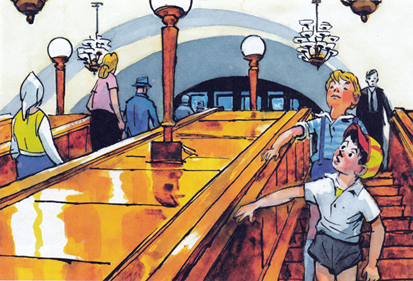 - Что вы можете сказать , глядя на эту картинку? Какие вопросы вы могли бы задать?- Какая ближайшая станция метро  к вашему дому?- Как называется линия, на которой она расположена?- Сколько станций на Калужско-Рижской линии Московского метро?- Отличаются ли станции нашей линии друг от друга? Чем?- Какой можем сделать вывод, что же такое метро?- Назовите буквы написании слова метро  (строчные). - Докажите, что это буквы?-. Звуко-буквенный анализ слова метро(характеристика звуков)Ребята, следующая станция называется «Проверь себя»- Я вам предлагаю карточки, которые, вы решите вместе со своим соседом по парте. Та пара, которая закончит, покажите это правильной посадкой. (карточки представлены в приложении 1. см. ниже)Дополнительные вопросы для проверки заданий: - Назовите, какие из вставленных букв обозначают звонкие звуки, глухие…- Какие слова у вас получились во втором задании?- Давайте проверим, правильно ли вы поделили на слоги слова. Проверяем третье задание.Рассматривают картину, задают вопросы- Куда едут мальчики?- Сколько человек едут вверх? вниз?- Какие предметы неживой природы изображены на картине?- Какие предметы живой природы изображены на картине?- Что мальчики увидели в метро?- Что такое метро?Вывод: метро – это не только подземный транспорт, на котором люди передвигаются по нашему городу, но и экскурсионный объект для путешествий в пространстве и во времени.- Буквы мы видим, пишем, читаем. Решают вопросы на карточках, по итогу на доске вывешиваются правильные ответы и обсуждаются.1.День-теньРозы-росы2. Пенал, школа3. КАМЫШ - мышкаБАНКА - кабанФронтальная, работа в парах.Формирование УУД:(Л) умение оценивать себя на основе критерия успешности.(П) умение контролировать и оценивать процесс и результаты деятельности.(К) умение выражать свои мысли с достаточной полнотой и точностью; умение слушать и понимать речь других.7. Рефлексия (подведение итогов занятия).Итог урока— Молодцы! Ребята, как вы считаете, на сколько лет вы должны запомнить изученные по «Азбуке» буквы? - А зачем нам вообще буквы?- Верно! Ребята, теперь вам нужно закончить ОДНО предложение, которое написано на доске…было интересно…было трудно…я понял, что…Следующая станция «Конечная» - Спасибо за урок!- На всю жизнь.- Чтобы писать, обозначать звуки, без знания букв невозможно общаться.- Заканчивают предложения.Фронтальная – контроль и оценка процесса и результатов деятельности (П);– самооценка на основе критерия успешности (Л);–формулирование и аргументация своего мнения, учет разных мнений (К);